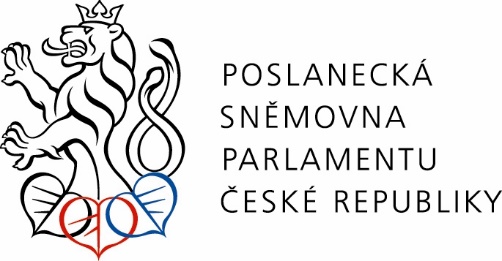 POZVÁNKAsenátor petr štěpáneksi vás dovoluje pozvatNA KULATÝ STŮL KE KOMUNÁLNÍM VOLBÁMpod záštitou poslankyně Ing. Věry Kovářovékterý se koná v úterý 7. září 2021 od 9:00 hodinv budově Poslanecké sněmovny, Sněmovní 4, Praha 1 – Malá Strana, zasedací místnost č. A23PROGRAM:změna volebního systému od poměrného směrem k systému s většinotvornými prvky změna metody pro přepočet hlasů na mandáty – určující je absolutní počet získaných hlasů snížení hranice 10% u přednostních hlasů prodloužení volebního období na 6 letmožnost volby v předstihujednodenní volby